THE STATE EDUCATION DEPARTMENT / THE UNIVERSITY OF THE STATE OF NEW YORK / ALBANY, NY 12234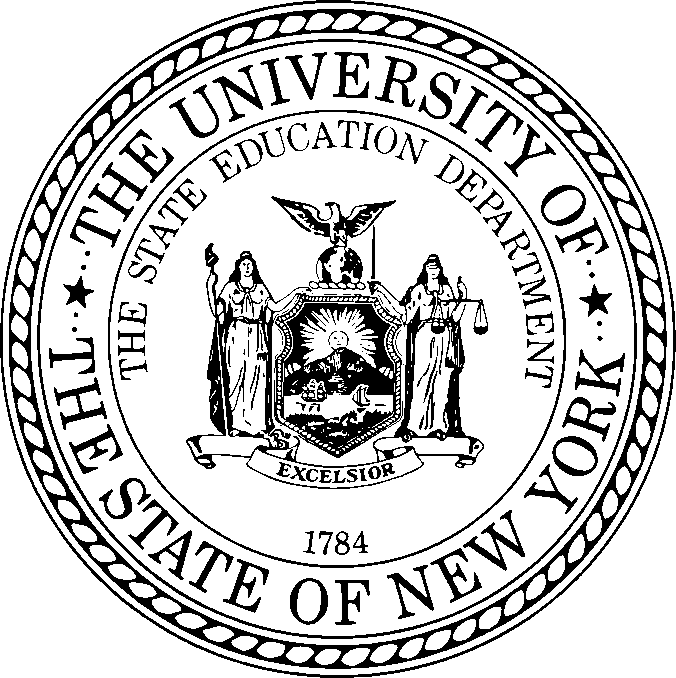 Office of the Professions, Professional Corporations Unit, State Education Building, 89 Washington Avenue, Albany, NY 12234 Telephone: 518-474-3817 Ext. 400	Fax: 518-473-5515	Email address: opcorp@nysed.govAffidavit: Business Name Professional Practice Entity (PPE)I,Your Name, do hereby attest to the following:I am a licensed professional in the area of,Name of ProfessionMy (check one)license,registration orcertification number isLicense/Registration/Certification Numberand date of licensure,registration or certification is.Date of License/Registration/Certification NumberMy date of birth isDate of Birth, and my residence address is.Residence AddressI am an (check one)owner orshareholder authorized to make the following disclosures on behalf of:Name of Professional Practice Entity (PPE)I understand that the NYS Education Department's Office of the Professions implements state laws restricting the corporate practice of the professions and prohibiting any professional entity from fee splitting, profit sharing, or holding themselves out as being connected to or associated with individuals or business and/or professional practice entities not licensed under Title VIII of the Education Law, unless statutorily authorized.I certify that,Name of Professional Practice Entity (PPE)Please complete one of the following (check which box applies and provide required information, please note partial or incomplete forms cannot be processed, will be returned and may delay processing times):has NO relationship, ownership interest, affiliation or association with any other business and/or professional practice entity, in accordance with 8 NYCRR Part 29.1. The PPE is not affiliated with nor has the name been chosen to suggest a relationship, ownership interest, affiliation or association with any other business and/or professional practice entity and the PPE has no connection with any other business and/or professional practice entity.has a relationship, ownership interest, affiliation or association with another business and/or professional practice entity; however, I attest that any relationship, ownership interest, affiliation and/or association is fully compliant with 8 NYCRR Part 29.1 and all other applicable rules and regulations governing Title VIII of the Education Law and the New York Business Corporation Law.I declare and affirm that the statements made in this application, including accompanying documents, are true, complete and correct. I understand that any misrepresentation or any false or misleading information in, or connection with, my application may be cause for denial, professional discipline or criminal prosecution.Signature of Registrar	DatePrint NameTitleSworn to before me this	day of	20  	Notary Public's SignatureNotary ID number	Expiration DateNotary StampMail this Affidavit to: New York State Education Department, Office of the Professions, Professional Corporations Unit, 89 Washington Avenue, Albany, NY 12234.